Comune di Santa Severina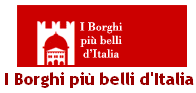 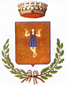                     (Provincia di Crotone)“La Nave di Pietra”“Città d’arte di Cultura”“Agorà della Sapienza Mediterranea”	SCHEMA DI DOMANDA ALLEGATO AAl Sindaco del Comune di Santa Severinapiazza Campo 2188832 Santa SeverinaIl/La sottoscritto/a __________________________ nato/a a _________________ il_______________residente a ______________________ in ____________________________________ n._________ cap __________ Tel. ___________________ cellulare ___________________________ email :___________________________________________pec:____________________________ Chiededi essere ammesso/a al bando di concorso pubblico, per titoli ed esami, per la copertura di n 1 posto  di istruttore direttivo amministrativo (Cat. D) a tempo indeterminato e parziale per n. 18 ore settimanali, da destinare all’Area Amministrativa.A tale scopo dichiara, ai sensi del D.P.R. 445/2000, di essere in possesso dei seguenti requisiti1:cittadinanza italiana o di essere cittadino/a ______________stato membro della Unione Europea o di un Paese terzo previsto dai commi 1 e 3 bis dell'art. 38 del D.Lgs. 165/2001 (eliminare, barrandolo, il requisito non posseduto); di essere iscritto nelle liste elettorali del Comune _______________________________________ ovvero di non essere iscritto/a alle liste elettorali o di esserne stato/a cancellato/a per i seguenti motivi:__________________________________________________________________________ ________________________________________________________________________________ ________________________________________________________________________________	di non aver riportato condanne penali per delitti preclusivi dell’accesso all’impiego presso Pubbliche Amministrazioni, oltreché non essere stati sottoposti a misure di prevenzione di cui al D. Lgs.06.09.2011 n.159 e di non avere procedimenti penali in corso. Oppure : di avere riportato ________________________________________________________________________________________________________________________________________________;(indicare le eventuali condanne o gli eventuali carichi pendenti);di non essere stati destituiti o dispensati o decaduti dall’impiego presso una pubblica amministrazione per aver conseguito l’impiego mediante produzione di documenti falsi o con mezzi fraudolenti ovvero licenziati da una Pubblica Amministrazione a seguito di procedimento disciplinare; di essere in posizione regolare nei riguardi dell’obbligo di leva in quanto__________ __________________________________________ (congedato, riformato, rinviato, non soggetto ecc.);di possedere uno dei seguenti titoli di studio_____________________________________________ _______________________________________________, conseguito in data ______________, presso______________________________________________________________con la seguente votazione_______________________________________________________________________________________________________. di possedere i requisiti di idoneità fisica all'impiego; di avere diritto all’applicazione della riserva in quanto: _________________________________________________________________________________________________________________ (La mancata dichiarazione esclude il candidato dal beneficio)di avere diritto, in caso di parità di punteggio nella graduatoria finale di merito, alla applicazione delle preferenze in quanto _________________________________________________________________________________________________________________________________________ (La mancata dichiarazione esclude il candidato dal beneficio);l) di conoscere la lingua straniera ____________________________;di possedere la capacità di utilizzo di apparecchiature e applicazioni informatiche più diffuse (Word, Excel, Internet, Outlook);di accettare tutte le indicazioni contenute nel bando e di dare espresso assenso al trattamento dei dati personali finalizzato alla gestione della procedura concorsuale e degli adempimenti conseguenti;Per i cittadini degli Stati membri dell'Unione Europea e per quelli di un Paese terzo di possedere i seguenti i requisiti : · godimento dei diritti civili e politici nello Stato di appartenenza o di provenienza;· essere in possesso di tutti gli altri requisiti previsti per i cittadini della Repubblica;· avere adeguata conoscenza della lingua italiana; di richiedere per lo svolgimento delle prove concorsuali in quanto disabile ai sensi della Legge 104/92 il possesso di tutti i requisiti specifici per l’ammissione alla selezione previsti dal bando;di accettare senza riserve le condizioni previste dal bando, dalle leggi e dai regolamenti vigenti al momento dell’assunzione;di impegnarsi a comunicare tempestivamente per iscritto eventuali variazioni di indirizzo al Comune;di indicare quale recapito presso il quale si desiderano avere comunicazioni relative alla selezione: _______________________________________________________________________________pec________________________________________;di autorizzare, ai sensi del D. Lgs. 30.06.2003 n. 196 e smi e del regolamento UE GDPR 2016/679, che i dati forniti siano oggetto di trattamento da parte del Comune di Santa Severina, per le finalità di cui al presente procedimento;di essere consapevole che la partecipazione alla procedura non vincola l'Amministrazione all'assunzione;di essere consapevole che l'assunzione rimane subordinata, ai limiti imposti dalle disposizioni legislative vigenti e da motivate esigenze di organizzazione;di accettare, senza riserve, le condizioni previste nel bando di concorso, dalle disposizioni regolamentari e dalle procedure dell'ente, nonché le eventuali modificazioni che l’amministrazione intendesse opportuno apportare;di accettare, senza riserva, le condizioni stabilite da leggi e regolamenti in vigore al momento dell'assunzione e le prescrizioni contenute nel bando di concorso pubblico, compresa l’autorizzazione alla video registrazione;di accettare, in caso di assunzione, tutte le disposizioni che regolano lo stato giuridico dei dipendenti, ivi comprese quelle previste dal vigente C.C.N.L., e di impegnarsi a non chiedere trasferimenti entro i primi cinque anni o entro il termine eventualmente stabilito dalle norme di legge in vigore al momento della stipula del contratto individuale di lavoro.Il/La Sottoscritto/a è consapevole che tutto ciò che è stato dichiarato nel presente modulo di domanda ha valore: di dichiarazione sostitutiva di certificazione, in relazione agli stati, qualità personali e fatti elencati nell’art. 46 del D.P.R. 28 dicembre 2000, n° 445;di dichiarazione sostitutiva di atto di notorietà, in relazione a stati, qualità personali e fatti che sono di sua diretta conoscenza, ai sensi dell’art. 47 del D.P.R. 28 dicembre 2000, n° 445. A tale riguardo - in conformità a quanto previsto dall’art. 38, comma 3, del citato D.P.R. 28 dicembre 2000, n° 445 – ALLEGA UNA COPIA FOTOSTATICA NON AUTENTICATA DI UN PROPRIO DOCUMENTO DI IDENTITÀ. Il/La Sottoscritto/a è altresì consapevole che le dichiarazioni sostitutive, rese ai sensi degli articoli 46 e 47 del D.P.R. 28 dicembre 2000, n° 445, sono considerate come fatte a pubblico ufficiale e che, nelle ipotesi di falsità in atti e dichiarazione mendace, si incorre nelle sanzioni previste dal codice penale e dalle leggi speciali in materia (art. 76 - D.P.R. 28 dicembre 2000, n° 445). Il/La Sottoscritto/a autorizza– eventualmente citati nel presente modulo di domanda– a fornire conferma scritta alla richiesta dell’Autorità volta ad accertare se le dichiarazioni sostitutive rese sono veritiere.Allega:copia fotostatica del documento d'identità valido;Curriculum vitae datato e sottoscritto in formato europeo;ricevuta del versamento comprovante l’avvenuto versamento del contributo di partecipazione al concorso;autocertificazione, secondo le modalità di cui al D.P.R. 445/2000, relativo all’ elenco di eventuali titoli di servizio e  ad eventuali altri documenti e titoli la cui produzione sia ritenuta utile dal candidato e/o esplicitamente prescritta dal bando di concorso. _____________, ______________ FIRMA _____________________________1 I requisiti richiesti devono essere posseduti alla data di scadenza del termine per la presentazione delle domande di ammissione alla selezione